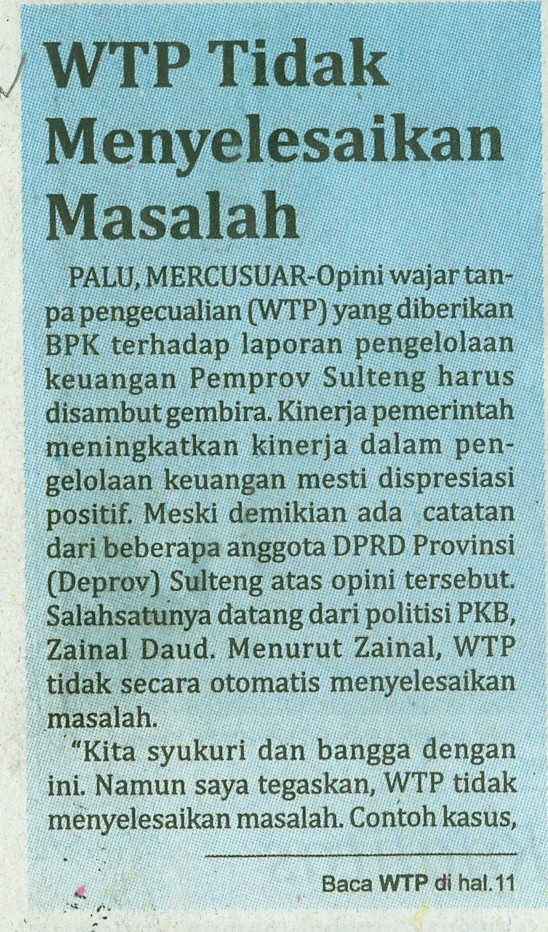 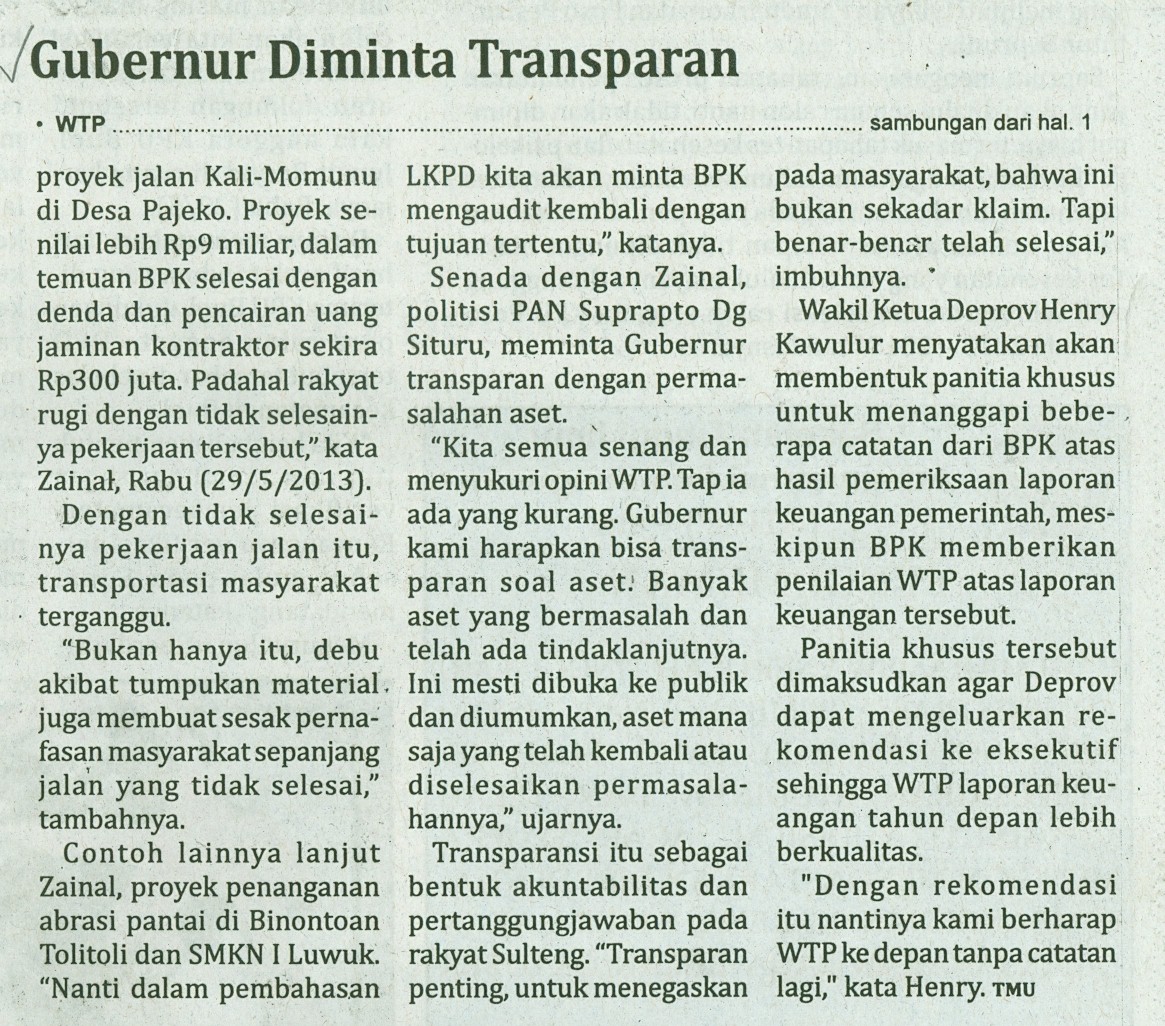 Harian    	:MercusuarKasubaudSulteng IHari, tanggal:Kamis, 30 Mei 2013KasubaudSulteng IKeterangan:Halaman 1 Kolom 1;Hlmn 11 Kolom 14-16KasubaudSulteng IEntitas:Provinsi Sulawesi TengahKasubaudSulteng I